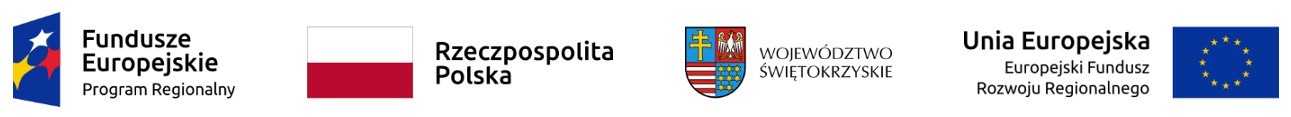 Znak sprawy: AZP.2411.155.2020.MKKielce, 27.01.2021r.Do wszystkich zainteresowanychODPOWIEDŹ NA WNIOSKI WYKONAWCÓWI ZMIANY SIWZ NR 2Dotyczy: przetarg nieograniczony na Dostawę i wdrożenie infrastruktury serwerowej i sieciowejZamawiający – Świętokrzyskie Centrum Onkologii w Kielcach, udziela odpowiedzi na wnioski Wykonawców złożone w przedmiotowym postępowaniu oraz działając na podstawie art. 38 ust. 2 i 4 ustawy Prawo zamówień publicznych (t.j. Dz. U. z 2019 poz. 1843 ze zm.) dokonuje zmiany treści SIWZ:Pytanie nr 1Pytanie dotyczące załącznika do SIWZ nr 1B_SPOZ, punkt II.1.12, podpunkt 8 Czy Zamawiający dopuści system wirtualizacyjny, który nie wspiera systemu operacyjnego MS-DOS oraz OS/2 Warp 4.0? Systemy te nie są już wspierane przez producentów rozwiązań IT.Odpowiedź nr 1Zamawiający dokonuje zmiany zapisów SIWZ w Załączniku nr 1B SOPZ, ust. II.1.12 wirtualizacja mocy obliczeniowej DC – 16 lic. pkt 8), który otrzymuje brzmienie:  Rozwiązanie musi wspierać następujące systemy operacyjne: Windows XP, Windows Vista, Windows 2000, Windows Server 2003, Windows Server 2008, Windows Server 2012, Windows Server 2016, Windows 7, Windows 8, SLES 12, SLES 11, SLES 10, SLES 9, SLES 8, REHL 7, RHEL 6, RHEL 5, RHEL 4, RHEL 3, REHL Atomic 7, Solaris 11 ,Solaris 10, Solaris 9, Solaris 8, Debian, CentOS, FreeBSD, Asianux, Mandriva, Ubuntu, SCO OpenServer, SCO Unixware, Mac OS X, Photon OS, eCommStation 1/2/2.1, Oracle Linux , CoreOS, NeoKylin. Pytanie nr 2W załączniku do SIWZ nr 1B_SPOZ w punkcie II.1.12 podpunkt 18 Zamawiający wymaga dostarczenia rozwiązania umożliwiającego uruchamianie fizycznych serwerów z centralnie przygotowanego obrazu poprzez protokół PXE. Czy zamawiający będzie wykorzystywał w/w funkcjonalność?Odpowiedź nr 2Zamawiający dokonuje zmiany zapisów SIWZ w Załączniku nr 1B SOPZ, ust. II.1.12 wirtualizacja mocy obliczeniowej DC – 16 lic. pkt 18), wykreślając punkt 18) w całości.Pytanie nr 3W załączniku do SIWZ nr 1B_SPOZ, punkt II.1.12 w podpunktach 20-23 Zamawiający wymaga dostarczenia rozwiązania posiadającego funkcjonalność Wirtualnego przełącznika, która wykorzystywana jest w bardzo dużych środowiskach wirtualnych. Zapewnienie w/w funkcjonalności wymaga ponadto dostarczenia wyższej licencji, która jest kilkukrotnie droższa od standardowej, zarówno w przypadku produktów Vmware jak i Microsoft HyperV. Czy Zamawiający zamierza korzystać z funkcjonalności wirtualny przełącznik? Jeśli nie, to prosimy o usunięcie wymagań zawartych w punktach 20-23.Odpowiedź nr 3Zamawiający dokonuje zmiany zapisów SIWZ w Załączniku nr 1B SOPZ, ust. II.1.12 wirtualizacja mocy obliczeniowej DC – 16 lic. pkt 20 - 23), wykreślając w całości punkty od 20) do 23).Pytanie nr 4W załączniku do SIWZ nr 1B_SPOZ, punkt II.1.12 w podpunktach 27-30 Zamawiający wymaga dostarczenia oprogramowania umożliwiającego wykonywanie kopii bezpieczeństwa. Producenci wiodących na rynku systemów wirtualizacji w najnowszych wersjach swoich rozwiązań zrezygnowali z funkcjonalności backupu. Ponadto Zamawiający w punkcie II.1.10 wymaga dostarczenia systemu do backupu posiadającego znacznie bardziej rozbudowane funkcjonalności. Czy Zamawiający dopuści system do wirtualizacji, który nie posiada funkcjonalności wykonywania kopii bezpieczeństwa?Odpowiedź nr 4Zamawiający dokonuje zmiany zapisów SIWZ w Załączniku nr 1B SOPZ, ust. II.1.12 wirtualizacja mocy obliczeniowej DC – 16 lic. pkt 27 - 30), wykreślając w całości punkty od 27) do 30).Pytanie nr 5Pytanie dotyczące załącznika do SIWZ nr 1B_SPOZ punkt II.1.12 podpunkt 48-59 Zapewnienie wyspecyfikowanych przez Zamawiającego funkcjonalności wymaga dostarczenia dodatkowego oprogramowania, które nie jest częścią systemu wirtualizacyjnego i jego koszt przekracza wartość samego systemu wirtualizacji. Czy Zamawiający korzysta obecnie z oprogramowania służącego do monitoringu infrastruktury IT np. Zabbix, Splunk, Cacti lub podobnych, które mogłoby zostać użyte do monitorowania środowiska wirtualnego? Jeśli tak, to w celu ograniczenia kosztów projektu obecnie i w przyszłości prosimy o rozważenie usunięcia punktów 48-59.Odpowiedź nr 5Zamawiający dokonuje zmiany zapisów SIWZ w Załączniku nr 1B SOPZ, ust. II.1.12 wirtualizacja mocy obliczeniowej DC – 16 lic. pkt 48 - 59), wykreślając w całości punkty od 48) do 59) i dodatkowo informuje, że Zamawiający korzysta z oprogramowania ZABBIX.Pytanie nr 6Pytanie dotyczące załącznika do SIWZ nr 1B_SPOZ, punkt II.1.13, podpunkt 3 Czy Zamawiający dopuści system przełączania maszyn wirtualnych pomiędzy ośrodkami niewspierający systemu operacyjnego MS-DOS i OS/2 Warp 4.0 Systemy te nie są już wspierane przez producentów rozwiązań IT.Odpowiedź nr 6Zamawiający dokonuje zmiany zapisów SIWZ w Załączniku nr 1B SOPZ, ust. II.1.13 Automatyzacja zadań przełączania maszyn wirtualnych pomiędzy ośrodkami - wysoka dostępność (HA) pomiędzy Data Center – 1 szt. pkt 3), który otrzymuje brzmienie:  Rozwiązanie musi wspierać następujące systemy operacyjne: Windows XP, Windows Vista, Windows Server 2000, Windows Server 2003, Windows Server 2008, Windows Server 2012, Windows Server 2016, Windows 7, Windows 8, SLES 12, SLES 11, SLES 10, SLES 9, SLES 8, REHL 7, RHEL 6, RHEL 5, RHEL 4, RHEL 3, REHL Atomic 7, Solaris 11 ,Solaris 10, Solaris 9, Solaris 8, Debian, CentOS, FreeBSD, Asianux, Mandriva, Ubuntu, SCO OpenServer, SCO Unixware, Mac OS X, Photon OS, eCommStation 1/2/2.1, Oracle Linux , CoreOS, NeoKylin.Pytanie nr 7Pytanie dotyczące załącznika nr 1B do SIWZ punkt II.1.5 podpunkt 4. Czy Zamawiający uzna za spełniające wymagania SIWZ serwery RACK wyposażone w 512 GB pamięci RAM w kościach 64 GB?Odpowiedź nr 7Zamawiający dokonuje zmiany zapisów SIWZ w Załączniku nr 1B SOPZ, ust. II.1.5 Serwer stelażowy DC2 – 2 szt. pkt 4 a), który otrzymuje brzmienie: pamięć RAM 512 GB w kościach 32 GB DDR4 2933 MHz RDIMM lub w kościach 64 GB DDR4 2933 MHz RDIMM.Ponadto, Zamawiający dokonuje zmian:W Załączniku nr 1A SOPZ, ust. II.1.7 Firewall – 2 szt. (1Klaster), pkt 48, Tabela „Minimalne wymagania”, który otrzymuje brzmienie: Funkcja sandbox musi posiadać możliwość analizy przynajmniej następujących typów plików: pliki wykonywalne, archiwa, dokumenty PDF, pliki programu Microsoft Office, wykonywalne skrypty.W Załączniku nr 1A SOPZ, ust. II.1.7 Firewall – 2 szt. (1Klaster), pkt 50, Tabela „Minimalne wymagania”, który otrzymuje brzmienie: Emulacja plików musi być wykonywana w co najmniej na systemie Microsoft Windows.W Załączniku nr 1A SOPZ, ust. II.1.7 Firewall – 2 szt. (1Klaster), pkt 51, Tabela „Minimalne wymagania” wykreślając pkt 51 w całości.W Załączniku nr 1A SOPZ, ust. II.1.11 Firewall – 2 szt. (1Klaster), pkt 61, Tabela „Minimalne wymagania”, który otrzymuje brzmienie: Wszystkie funkcjonalności muszą być realizowane bez konieczności instalacji dodatkowych urządzeń fizycznych lub wirtualnych.W Załączniku nr 1B SOPZ, ust. II.1.11 Deduplikator sprzętowy DC – 1 szt. pkt 13) wykreślając punkt 13) w całości.W Załączniku nr 1B SOPZ, ust. II.1.6 Obudowa Blade DC1 -– 1 szt. 3) Tabela Minimalne wymagania techniczne, który otrzymuje brzmienie: Obudowę należy wyposażyć tak, aby możliwe było wykorzystanie maksymalnej ilości serwerów bez potrzeby dodatkowej rozbudowy o licencje oraz moduły.W Załączniku nr 1B SOPZ, ust. II.1.6 Obudowa Blade DC1 -– 1 szt. 12) Tabela Minimalne wymagania techniczne, który otrzymuje brzmienie: Zarządzanie firmware i konfigurowanie serwerów, klatek blade.W Załączniku nr 1B SOPZ, ust. II.1.9 System przełączania LAN i SAN dla środowiska serwerów DC – 1 komplet, który otrzymuje brzmienie: II.1.9. System przełączania LAN i SAN dla środowiska serwerów DCJeśli opisane w SOPS przełączniki serwerowe DC1 i DC2, przełączniki FC DC1 oraz moduły komunikacyjne w ramach Obudowy Blade DC1 nie spełniają poniższych wymogów, to w ramach postępowania wymagane jest dostarczenie rozwiązania, funkcjonalnie spełniającego poniższe wymagania minimalne:”W Załączniku nr 1B SOPZ, ust. II.1.9 System przełączania LAN i SAN dla środowiska serwerów DC – 1 komplet pkt 2, który otrzymuje brzmienie: Produkcyjny system przełączania LAN i SAN zapewnia w oparciu o interfejsy 40 lub 25 Gigabit Ethernet LAN oraz FC 16G wzajemną łączność między obudowami z serwerami kasetowymi, serwerami stelażowymi jak również zewnętrznymi sieciami LAN i SAN. System zarządzający przełącznikami LAN i SAN oraz środowiskiem serwerów DC ma być podłączony do sieci LAN.Zamawiający dokonuje zmiany treści SIWZ rozdział XI ust 1 i 2, który otrzymuje brzmienieTermin składania ofert upływa w dniu 15.02.2021 roku, o godz. 1000. Otwarcie ofert nastąpi w dniu 15.02.2021 roku o godz. 1030 .Pozostałe zapisy pozostają bez zmian. Powyższe odpowiedzi i zmiany stanowią integralną część SIWZ. Z poważaniem Z-ce Dyrektora ds. Finansowo-Administracyjnych       mgr Agnieszka Syska 